Объединение  «Развивай-ка» п\к  «Олимпия»Педагог дополнительного образования:  Кондрашова  Т.П.Дорогие  ребята!       Приглашаю  Вас  совершить  путешествие  по любимому  мультсериалу «Ну, погоди!». И предлагаю выполнить следующие задания: -для 1-го года обучения:1.Приветствие:  - передаем  мяч  друг другу  (или подбрасываем)   и говорим  добрые, хорошие  слова на буку  «В» (вежливый, волшебный, великолепный……..).2. Найди и отметь отличия на картинках: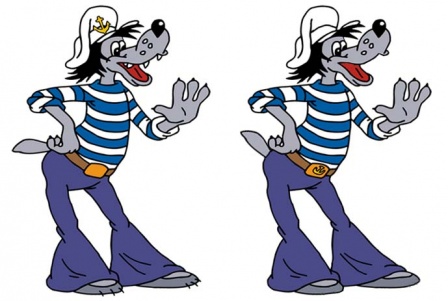 3.Выбери правильный ответ:Какую фразу восклицает Волк, когда терпит неудачу?-Заяц, давай жить дружно!-Я тебя проглочу!-Ну, Заяц, погоди!В каких условиях ни разу не оказывались Волк и Заяц?-В библиотеке.-В музее.-На острове.В какую известную певицу однажды перевоплощается Заяц?- Нюша.- Алла Пугачёва.- Ани Лорак.Кто из деревенских жителей вытащил Волка из колодца?- Козёл.- Бык.- Петух.В доме какого  сказочного героя  Волк  ел яблоки с заколдованного дерева?- Белоснежка.- Буратино.- Баба Яга.4.Раскрась по образцу: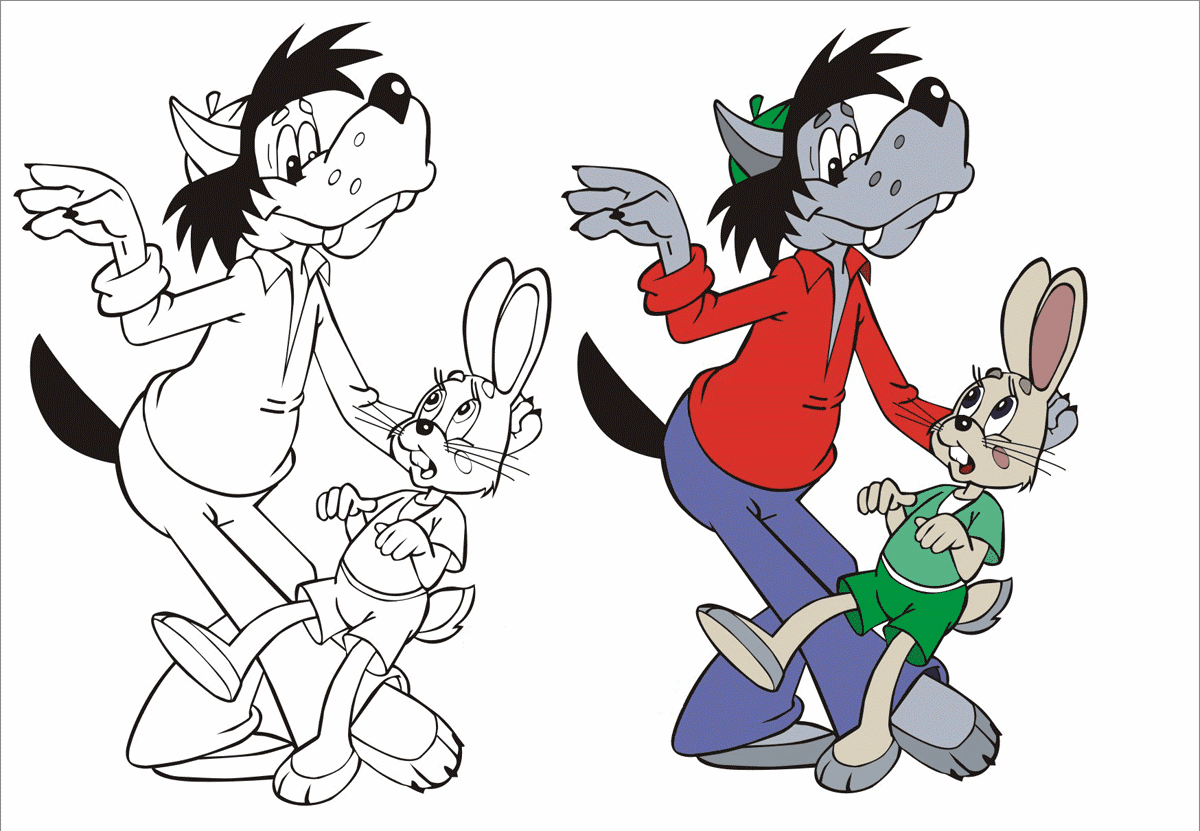 5.Закончи фразы:- Заяц! Ты меня слышишь? _______________________________________________- Наконец сбываются все мечты, лучший мой подарочек ______________________- Ну, чумадан,__________________________________________________________6.Подбери заплатки к каждой картинке. Проведи линии: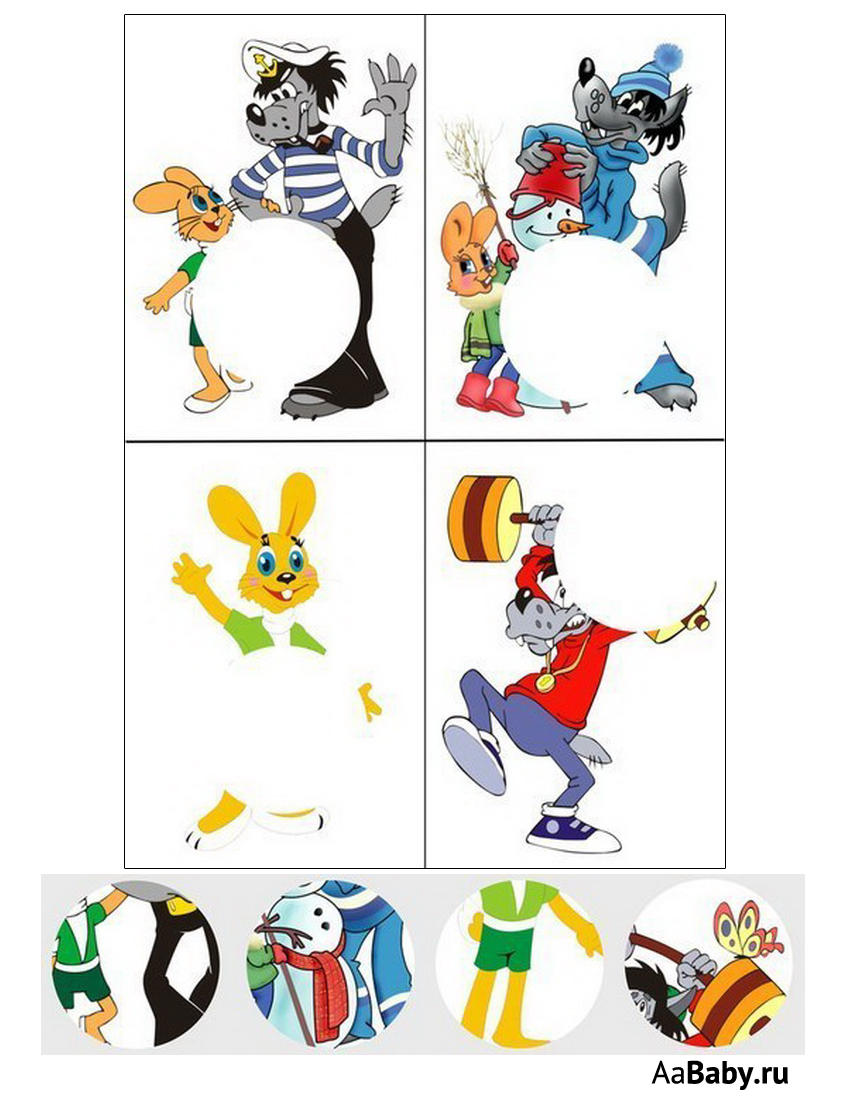 -для 2-го года обучения:1.Приветствие:  - передаем  мяч  друг другу  (или подбрасываем)   и говорим  добрые, хорошие  слова на буку  «В» (вежливый, волшебный, великолепный……..).2. Найди  10 отличий  на картинках: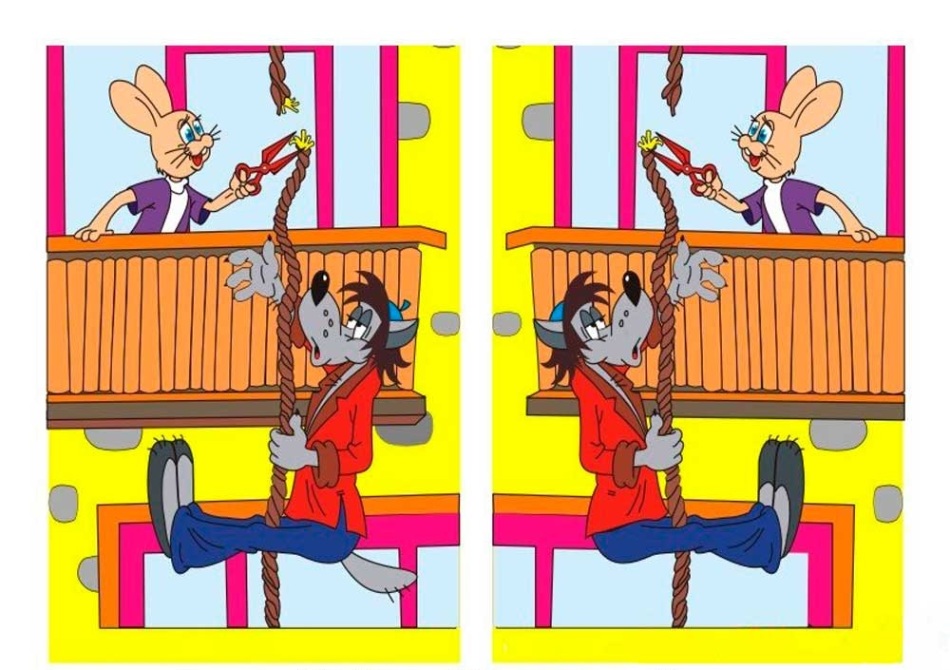 3. Соедини правильно  тень и волка.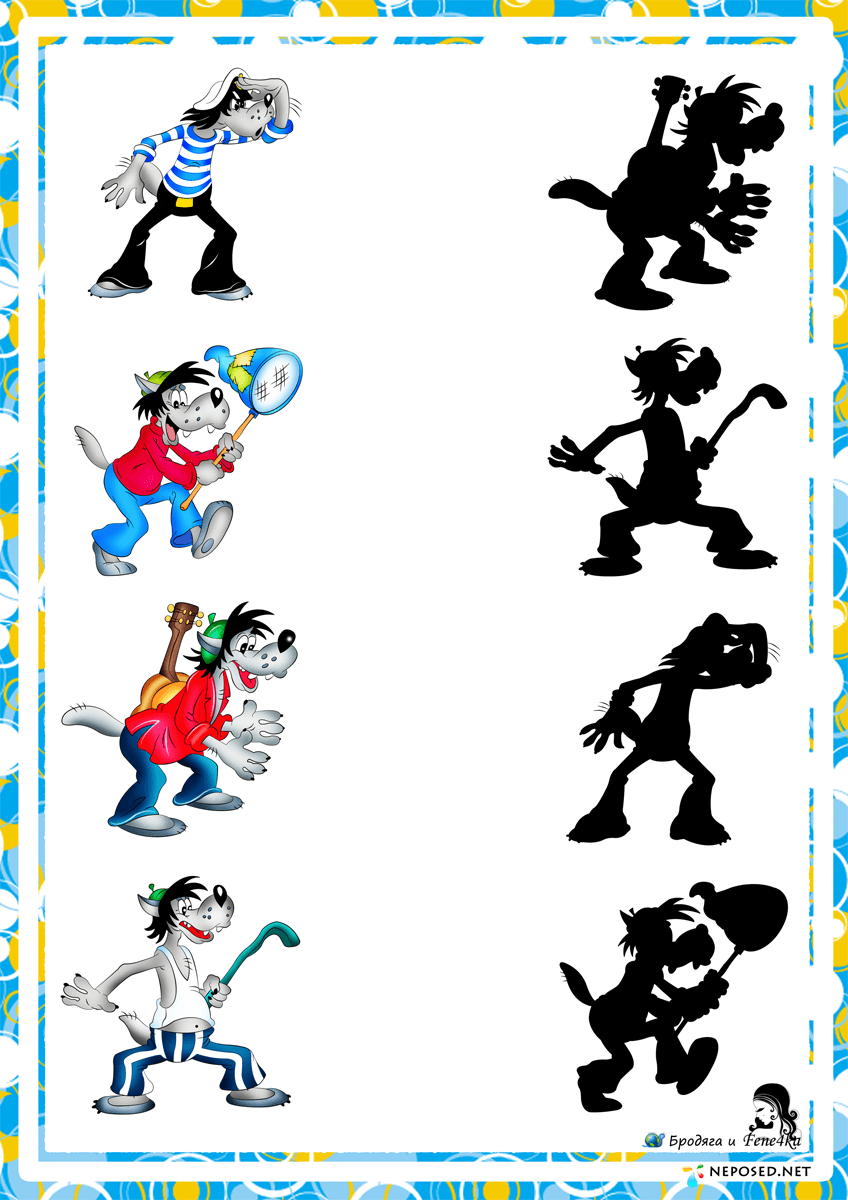 4.  Подумай и правильный ответ обведи в кружочек.-В  каком  месте в доме  Бабы Яги  прятался  Заяц  от  Волка?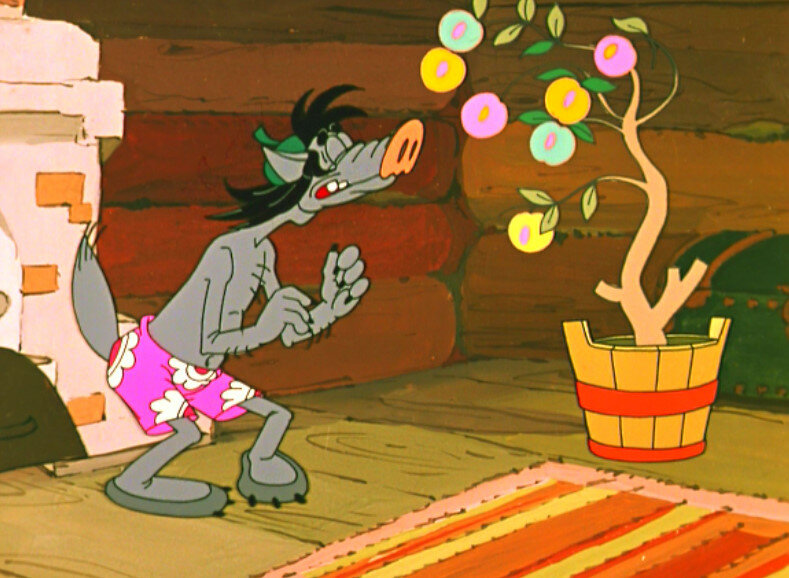 1. Под полом2. В сундуке3. Под лавкой4. В печке5. В шкафу- Какое второе желание загадал старик, чтобы  исполнил  Волк  при помощи  волоса из его бороды и заклинания?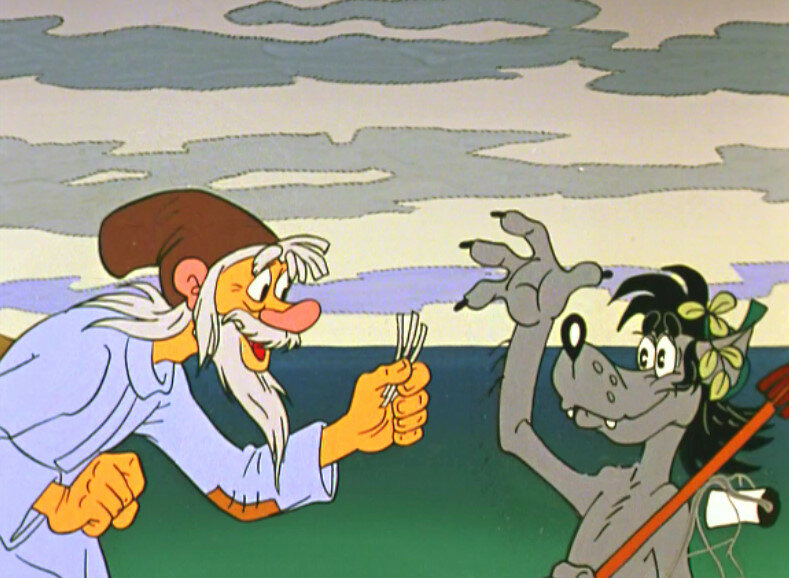 1. Превратить его дом в дворец2. Превратить его в молодого красавца3. Превратить его бабку в красавицу4. Дед захотел золотую карету5. Дед захотел кучу золота- Что сказал Волк-козлёнок, когда его начал трясти страшный волк?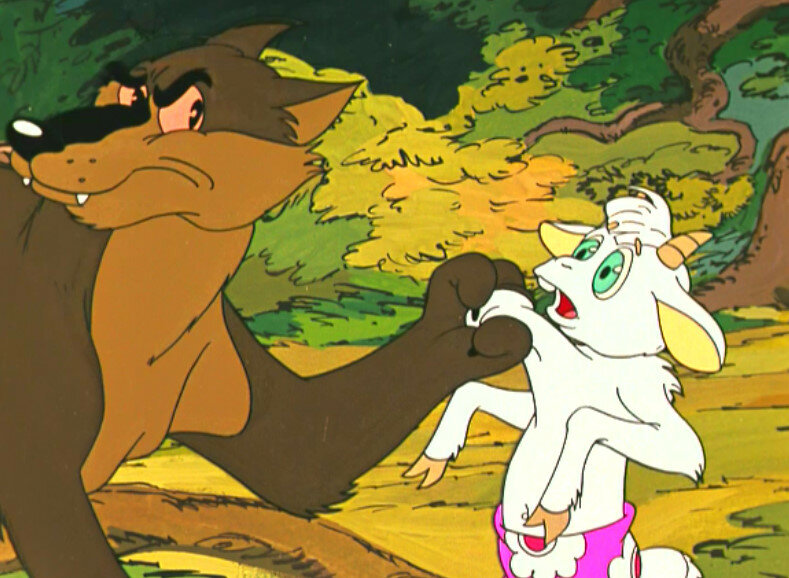 1. Помоги!2. Я тоже волк!3. Ты кто такой?4. Зайца не видал?5. Закончи фразы:-Расскажи, Снегурочка, где…________________
— За тобою бегала, Дед...__________________— Ждёт мои подарочки…_________________
— Наконец, сбываются…______________________-Лучший мой подарочек …_______________________6. Подумай  и определи: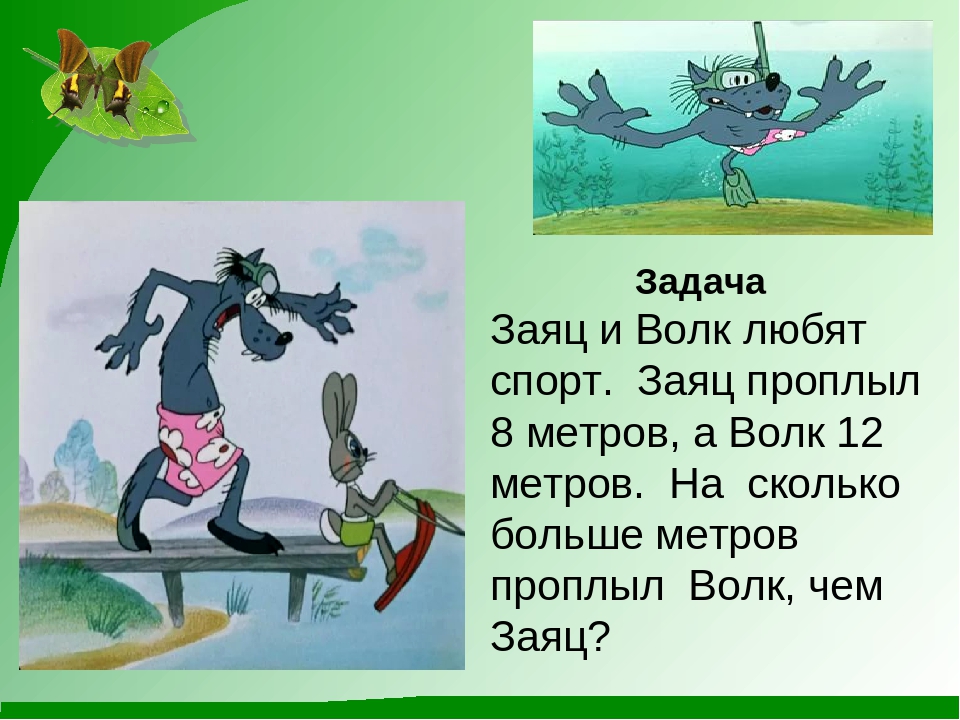 -Для 1-го  и 2-го  года  обучения:Ребята, предлагаю  Вам  сделать  коробочку -  «Зайка».Нужно  вырезать  по шаблону и сложить (вовнутрь  можно положить «секретики»).УДАЧИ!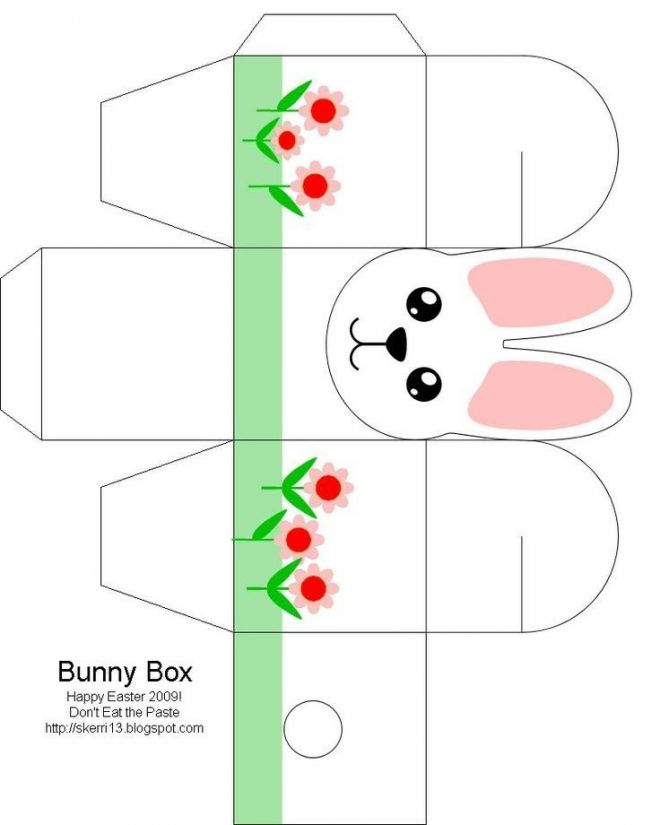 Молодцы!  Все задания  выполнили,  теперь  можно  и отдохнуть!Уважаемые родители! Просьба, прислать мне на почту (  kontapav @ mail.ru)   фото о выполнении заданий. Спасибо!